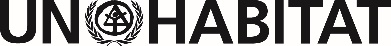 OPTION 1: A virtual first session of the Executive Board takes place by July 2020.  The sessions would be without negotiated decisions. Number of days of the session to be consideredProposed Provisional agenda for a virtual first session of the Executive Board of the United Nations Human Settlements Programme for the year 2020 to be held by July 2020Opening of the session.Organizational matters:Adoption of the agenda and the workplan for the first session of 2020;Adoption of the report of the Executive Board on the work of its resumed first session;Reports of the ad hoc working groups of the Executive Board Financial, budgetary and administrative matters.Update and Discussions on the draft annual work programme of the United Nations Human Settlements Programme and draft budget of the United Nations Habitat and Human Settlements Foundation for 2021.Report on the implementation of UN-Habitat strategic plan 2014–2019:	(a) Receipt of the 2019 annual report on the strategic plan for the period 2014–2019;(b) Receipt of the final report on the strategic plan for the period 2014–2019 including   the evaluation inception report; Briefing on the status of implementation of resolutions and decisions adopted by the UN-Habitat Assembly.Briefing on normative and operational activities of UN-Habitat including UN-Habitat’ response to Covid-19.Provisional agenda for the second session of the Executive Board in 2020.Other matters.Closure of the session.